Путеводитель личного происхождения госархива Аккольского районаНастоящий путеводитель представляет собой архивный справочник, входящий в систему научно-справочного аппарата, в нем в краткой форме раскрывается состав и содержание фондов личного происхождения госархива Аккольского района.	Первые документы личного происхождения ветеранов войны и труда начали поступать с 1982 года, когда от семьи Бессмертных поступили документы заслуженной учительницы, орденоносца С.Е. Бессмертных, затем Героя Соцтруда К.К. Егель (1983).	Но большинство документов принято в 1991-1992 гг.	По состоянию на 01.01.2006 в Госархиве Аккольского района числится 11 фондов личного происхождения и лекция документов ветеранов войны и труда на 4 человек и личного происхождения ветеранов труда – учителей на 8 человек.	Хронологическая информация документов охватывает период с 1916 по 2000 годы.	 	Большая часть документов представлена личными фондами учителей, ветеранов войны и труда.	Основная часть путеводителя состоит из 2 разделов:	1. Фонды личного происхождения ветеранов войны и труда.	2. Коллекция документов личного происхождения ветеранов войны, труда и ветеранов труда – работников народного образования.	Личные фонды и коллекция расположены в алфавитной последовательности фамилий фондообразователей. На все фонды, включенные в путеводитель, составлены характеристики, включающие в себя название фонда, справочные данные, историко-биографические справки о фондообразователе и аннотацию документов.	Сокращенное название фонда личного происхождения вынесено как заглавие на отдельную строку и состоит из фамилий и инициалов фондообразователя. В архивной коллекции указано ее полное название и тематика, фамилии инициалы фондообразователя. После названия фонда отдельной строкой идут справочные сведения о фонде: номер фонда, номер описи, количество единиц хранения, крайние даты документов.	В архивной коллекции помимо сведений о ее составе указана дата создания. Хронологические границы коллекции документов определены самым ранним и самым поздним периодами.	Справочные данные о фонде указаны по состоянию на 01.01.2006.	В историко-биографической справке о фондообразователе указана фамилия, имя и отчество, дата жизни, основные сведения о трудовой деятельности.	Основная информация о составе и содержании документов сосредоточена в аннотациях к фондам. Структура аннотации включает документы творческого и служебного характера, биографические документы, переписку, материалы к биографии, публикации, фотографии фондообразователя и других лиц.	Переписка представлена письмами фондообразователя корреспондентами и письмами последних фондообразователю. Они расположены по алфавиту фамилий корреспондентов.	Биографические материалы представлены личными листками по учету кадров, автобиография и характеристиками. Если их более двух, то указано количество и крайние даты. Изобразительные материалы выделены отдельным абзацем, где указаны индивидуальные они или групповые. 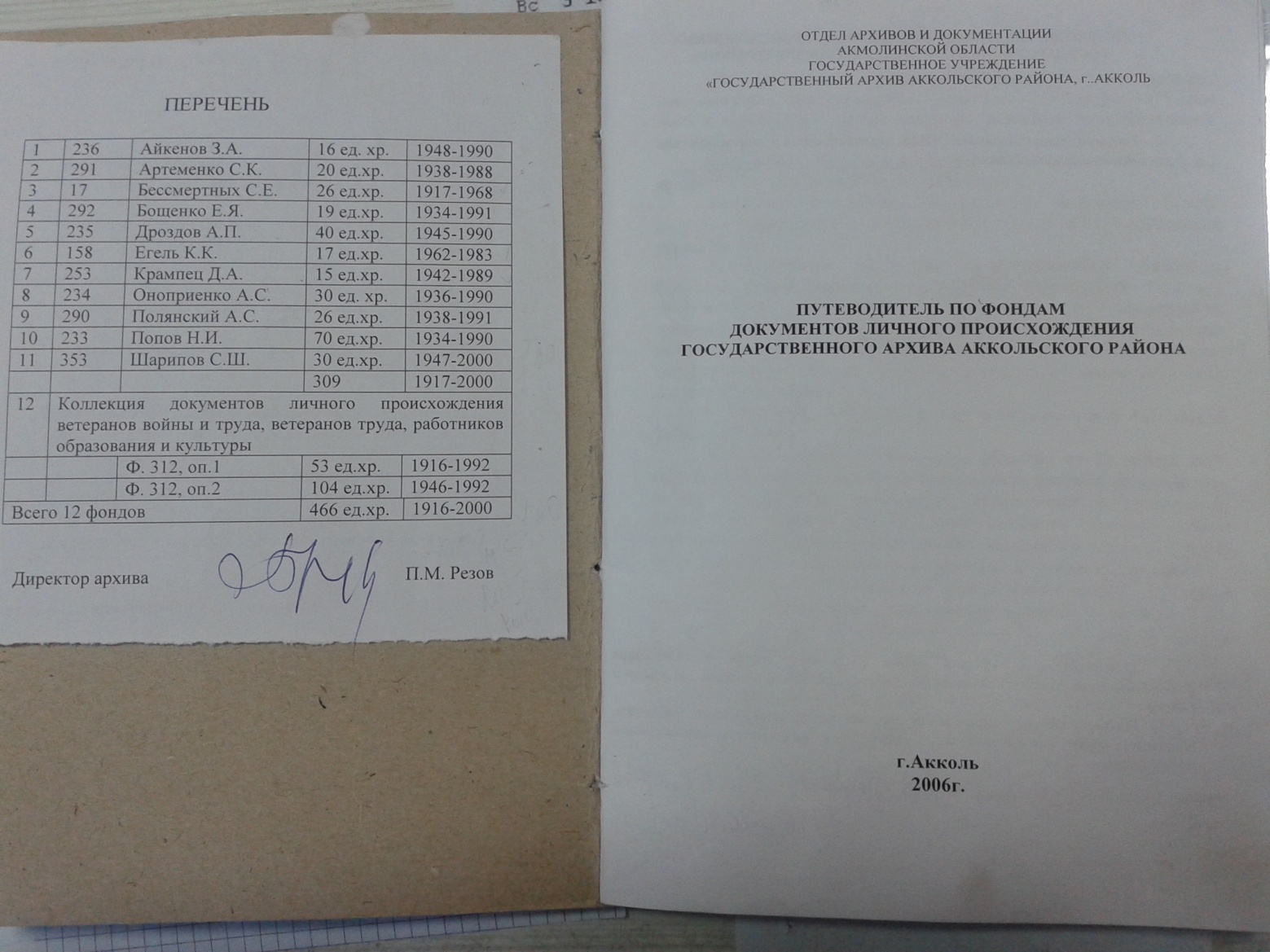 